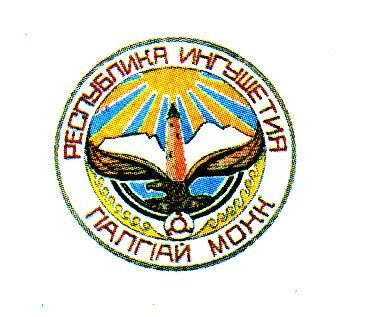 ГIАЛГIАЙ   РЕСПУБЛИКА ЗАКОН«Лаьттан юкъ-моттигаш дIа хьа  нийсъярах» долча ГIалгIай Республика Закона  хувцамаш  юкъедахьара хьакъехьаТIаийцадГIалгIай РеспубликаХалкъа Гуллама				                          2016 шера 26 маеСтатья 1«Лаьттан юкъ-моттигаш дIа хьа  нийсъярах» долча 2007 шера 14 декабрерча  №50-РЗ йолча ГIалгIай Республика  Закона (газет «ГIалгIайче», 2007, 25 декабре; 2009, I5 декабре; 20I0,  17 июне; 2011, 18 январе, 6 октябре; 2013, 7 ноябре; 2014, 8 ноябре; 2015, 6 июне; Бокъон хоама официальни интернет портал (www. parvo.gov,ru). 2016, 6 мае)  юкъехьо Iобелгалдаь  хувцамаш:17 статье:1) 1 даькъе:а)  хьалхарча абзаце:дош «ха йилла» дIадаккха;«лаьттан доакъош» дешашта тIехьа тIатохар де дешашца «гражданинае юридически лицоси уполномоченни  органаца лаьттан  даькъах бекхам боацаш пайда эцарах долча договора кIайлен тIа,  хIаьта укх статьяй  1  даькъа 3  пункто белгалъаьча  моттиге  паччахьалкхен е муниципальни доалахьа дола  лаьттан  дакъа  организацена массаза а (ха  йоацаш)  пайда эца дIаенна яле.»;б) 4  пункт укх редакце дIаязъе: «4) дина  организацешта дина е  благотворительни гIишлош, фусамаш хьалъе итт  шерага кхачалца  йолча хан-юкъа;»;2) тIатохар де ер чулоацам   болча  II даькъаца:«1I. Бекхам боацаш лаьттан даькъах пайда эцарах дола  договор  оттаду Российски Федераце Граждански кодексаца а Российски Федераце Лаьттан кодексеца а нийса.»;3) тIатохар  де ер  чулоацам болча 4 даькъаца:«4. Паччахьалкхен е  муниципальни доалахьа дола лаьттан доакъош бекхам боацаш пайда эца дIалу Российски Федераце Лаьттан кодексо белгалъяьча моттигашка, цу даькъе доалахьа фусам хьалъе е доалахьа гIонна бола боахам лелабе, ГIалгIай Республика муниципальни районашка чуйоагIача  ерригача юрта поселенешка, ялх шерал дукхагIа йоацача  хан-юкъа совгIа йоацаш, цу  поселенешка керттерча  балхашка укх говзалех къахьегача гражданашта:1) юртбоахама производстве къахьегача; дешара организацей педагогически болхлошта;лорий болхлошта.».  2) тIатохар де ер чулоацам болча 20 статьяйца:«Статья 20I. Паччахьалкхен е муниципальни доалахьа дола лаьттан                         дакъа тергаш ца а еш,  социально-культурни а коммунально-бытовой а  дешашта  лоархIа,  йоаккха инвестиционна  проекташ а  оттае (кхоачашъе)  арендах дIадалара критерешта нийса хилар        1.    Паччахьалкхен е муниципальни доалахьа дола лаьттан дакъа тергаш ца а еш,  социально-культурни а коммунально-бытовой а  объекташ хьалъе йоккха инвестиционни  проекташ кхоачашъе  арендах дIадалар  могаду нагахьа санна  белгалъяь объекташ, инвестиционни  проекташ укх Законо  оттаяьча критерешта  нийса яле.	2. Паччахьалкхен е муниципальни доалахьа дола лаьттан дакъа тергаш ца а еш,  социально-культурни а коммунально-бытовой а  объекташ хьалъе йоккха инвестиционни  проекташ кхоачашъе  арендах дIадалар  могаду нагахьа санна  белгалъяь объекташ, ГIалгIай Республика социально-экономически  дегIаахара  прогнозашка а  программай  белгалъяьча  приоритеташта а  декхарашта а  нийса ГIалгIай Республика  паччахьалкхен программай яле.	3.  Инвестиционни проект йоккхача  инвестиционни проекташца дIалархIара критерешца да:	1)  инвестиционни проект кхоачашъю «Российски Федераце паччахьалкхен - доалахьа  партнерствах,  муниципальни-долахьа партнерствах а Российски Федераце къаьсттача  законодательни  акташта  хувцамаш юкъедахьарах» долча 2015 шера 13  июлерча №22-ФЗ йолча Федеральни законаца нийса  оттабьча  бартаца  нийса;	2) инвестиционни проект ГIалгIай Республика инвестиционни  политиках йолча уполномоченни органаи инвестораи юкъе баьча бартаца белгалъяй,  оагIоний  бокъонаш,  инвесторо  инвестицеш яра  боарамаш,  хан-йовкъаш балгалъеш, ГIалгIай Республика социально-экономически дегIаахара,  ГIалгIай Республика Законо белгалдаь приоритетни  наькъаш кхоачашдар;	3)  инвестиционни проект инициировать даьд  ГIалгIай Республика вIашагIъеллача  коммерчески  йоацача  организацено,  боахама  юкъарлено ГIалгIай Республика  50% дукхагIа акцеш (уставни  капитала  доакъош) йолаш (ГIалгIай Республика  учредитель а  йолаш; 	4) инвестиционни проекто белгалду объекташ хьалъяр, уж  шоай  доазон тIа хиларца муниципальни образоване I50  кIезигах йоаца  балха  моттигаш  хьае аьттув луш,  муниципальни образоване доазон тIа  хIара шера 3 млн. сомал  кIезигах йоаца налогаш гулъеш.».Статья 2         Ер Закон низаца чIоагIденна болх бе долалу ер официально кепатехача дийнахьа денз.ГIалгIай  Республика                  Мехкда              		                                             Евкуров Ю.Б.	       г. Магас         2016 шера   «___» _________        	        №____